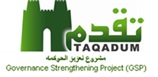 الاستمارة القياسية لتبسيط الاجراءاتلرسم خارطة العمليات المبسطة:      لربط مقياس ماء للمواطن(تعتبر هذه الاستمارة جزء اساسي من استمارة النظام المؤسسي الخاص بتلك العملية)التوقيتات(اختياري)الاجراءات المبسطة  لتقديم الخدمة للمستفيد    3 أيام 1-امين الصندوق لاستحصال رسوم العداد مع اجور الاشتراك   بموجب طلب المواطن  /شعبة الواردات 2- اجراء الكشف الموقعي من قبل لجنة متشكلة بهذا الخصوص /شعبة التشغيل او الاقضية والنواحي3- الايعاز الى مخازن المديرية لاخراج العداد للمشترك / مدير الدائرة 4- يتم اخراج العداد بموجب مستند اخراج مخزني من قبل كوادر الصيانه في شعب التشغيل او الاقضية والنواحي  / شعبة المخازن5- يتم ربط العداد الى المواطن / وحدة الصيانة 